Занятие № 3.1. Схема сил уравнение движения самолёта при наборе высоты.Режим набора высоты – необходимый элемент движения самолёта при взлёте, выводе самолёта на заданный эшелон и в других случаях полёта, связанных с необходимостью увеличения высоты. Режимом набора высоты (НВ) называется установившееся равномерное прямолинейное движения самолёта вверх по траектории, наклонной к горизонту ().В режиме НВ так же, как в ГП, силы, действующие на самолёт, условно приложены в центре тяжести (центре масс).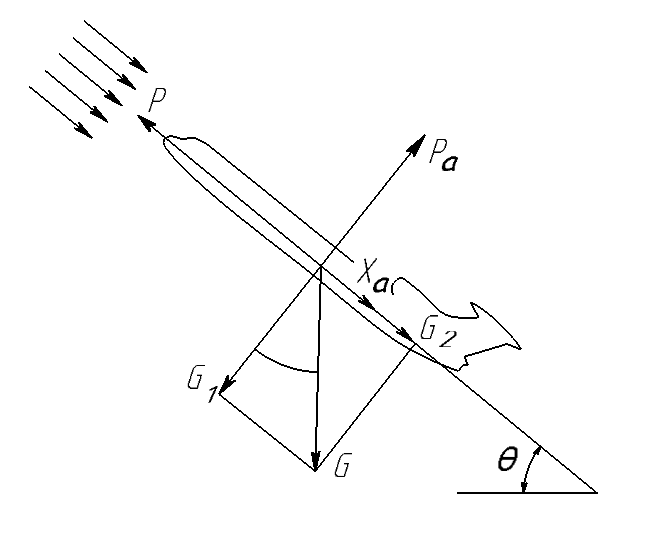 Рис.74. Схема сил, действующих на самолёт при НВ.Вектор силы веса  действует вертикально вниз и в скоростной системе координат имеет составляющие: . Сила тяги  условно направлена в сторону полёта. Подъёмная сила  - перпендикулярна потоку; сила лобового сопротивления  - по потоку.Равномерное прямолинейное движение возможно только при равновесии системы сил. При НВ на самолёт действует плоская система сходящихся сил, для равновесия которой необходимо и достаточно, чтобы сумма проекций сил на каждую из осей скоростной системы координат была равна нулю:После несложных преобразований уравнение приобретает вид:  - условие прямолинейности полёта (). - условие равномерности полёта ().Скорость при НВ определяется из следующей системы уравнений:Приравниваем правые части уравнений:Получим .Так как , то .При одинаковых углах атаки скорость при НВ несколько меньше, чем в ГП, так как .Сила тяги при НВ. По схеме сил (рис. 74) видно, что сила тяги уравновешивает лобовое сопротивление самолёта и составляющую силы веса .При равных скоростях в режимах НВ и ГП силы лобового сопротивления равны между собой и потребной для ГП силе тяги, т.е. .После подстановки получим , откуда следует, что при выполнении режима НВ необходима дополнительная тяга для уравновешивания составляющей силы веса . Таким образом, , где  - избыток тяги.Мощность при НВ измеряется работой силы тяги за 1 с, поэтому,где  - мощность, потребная для ГП; - избыток мощности.После соответствующих подстановок получаем .2. Угол наклона траектории.Из формулы  видно, что угол наклона траектории зависит от избытка силы тяги и веса самолёта , следовательно .Анализ кривых потребной и располагаемой тяг (рис. 75, а) даёт возможность определить, что  создаётся при  и поэтому  имеет место на  и .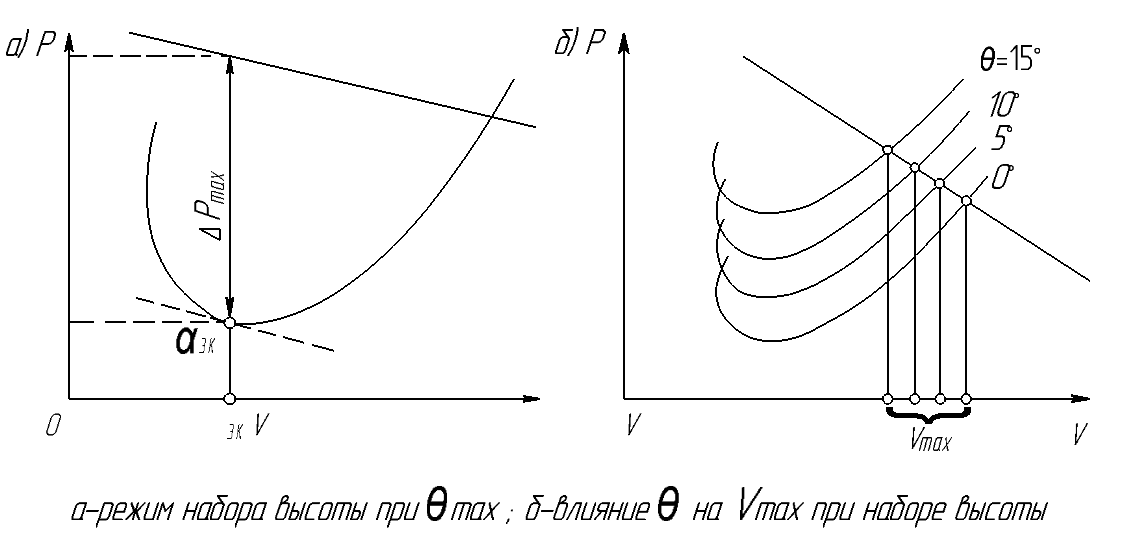 Рис.75. Влияние  на режим НВ.Угол наклона траектории при НВ – важнейшая характеристика маневренности самолёта. Современные истребители могут производить НВ при . Для самолётов ГА углы набора высоты не превышают .Максимальные скорости набора с увеличением угла наклона траектории уменьшаются. Это хорошо видно при сравнении кривых , построенных для разных  (рис. 75, б). При увеличении угла наклона траектории составляющая веса  увеличивается, поэтому кривая  эквидистантно смещается вверх, а точки пересечения её с кривой  смещаются влево. Следовательно, максимальные скорости НВ уменьшаются.3. Вертикальная скорость и «потолок» самолёта.Вертикальная скорость при наборе высоты – это высота набранная самолётом за 1 с.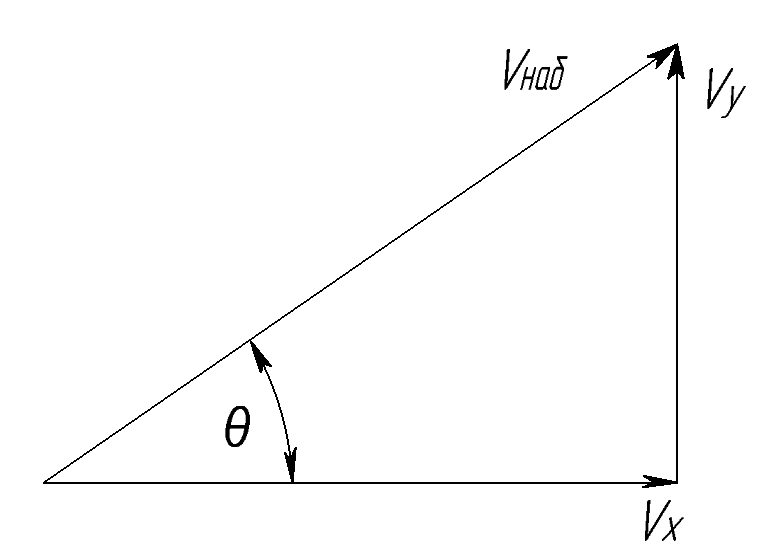 Рис.76. Треугольник скоростей при НВ.Из треугольника скоростей и формулы  определим  и составим систему уравнений:.Решив её относительно , получаем.Таким образом, вертикальная скорость создаётся за счёт избытка мощности, который определяет режим движения самолёта: в ГП , при НВ ; при снижении . При увеличении высоты полёта изменяется избыток мощности и  поэтому изменяется вертикальная скорость (рис. 77).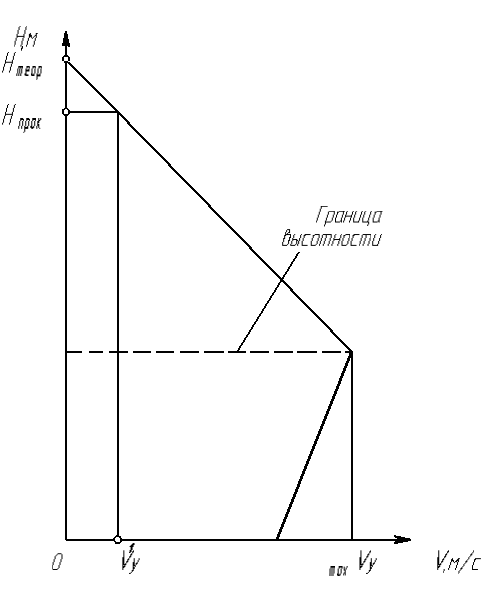 Рис.77. Зависимость вертикальной скорости от высоты.Самолёты ГА могут выполнять НВ с вертикальными скоростями от  (на малых высотах), до  (на больших высотах).По требованию ICAO вертикальная скорость самолётов на высоте  должна быть не менее .Понятие о «потолке» самолёта. Теоретический (статический) потолок – высота, на которой вертикальная скорость самолёта стала бы равной нулю (рис. 77). Она представляет собой предел, к которому самолёт, выполняя режим НВ, приближается, но достичь не может, так как вблизи потолка , следовательно, время НВ .Практический (статический) потолок – высота, на которой вертикальная скорость самолёта . Практический потолок современных пассажирских самолётов соответствует , а время его набора .Динамический потолок – высота, на которой кинетическая энергия самолёта становится равной нулю. Он обычно выше статического. Дополнительная высота (динамическая добавка высоты) набирается за счёт преобразования кинетической энергии самолёта в потенциальную  или . Преобразуя это выражение, можно записать , где  - скорость полёта на теоретическом (статическом) потолке.Скороподъёмность самолёта характеризуется временем набора заданной высоты. На величину вертикальной скорости, «потолка» и скороподъёмности самолёта большое влияние оказывают масса самолёта, температура воздуха, возможность форсирования двигателей и другие факторы.4. Эксплуатационные факторы, влияющие на режим НВ.Рассмотренный выше режим НВ (идеальный) не учитывал эксплуатационные факторы, влияющие на его характеристики. К ним следует отнести изменение в полёте тяговооружённости самолёта , аэродинамического качества  и метеорологических условий полёта.Уменьшение тяговооружённости происходит чаще всего из-за нарушения работы двигателей, а увеличение связано уменьшением массы самолёта из-за расхода топлива. Уменьшение тяги на  приводит к уменьшению вертикальной скорости на . Потери массы самолёта на  вызывают увеличение потолка полёта . Уменьшение аэродинамического качества может происходить вследствие небрежного технического обслуживания, плохо ухода за обшивкой и остеклением или из-за обледенения самолёта. При обледенении возрастает дополнительно из-за увеличения массы самолёта. Следовательно, необходимый для создания  избыток тяги при обледенении самолёта резко уменьшается, так как .Из метеорологических условий полёта на режимы НВ наибольшее влияние оказывают давление и температура. Изменение этих параметров влияет не только на работу двигателей, но и на величину аэродинамических сил. Суммарное действие этих факторов постоянно изменяет параметры движения самолёта  и др. Поэтому реальный НВ представляет собой неустановившееся криволинейное движение самолёта в вертикальной плоскости.